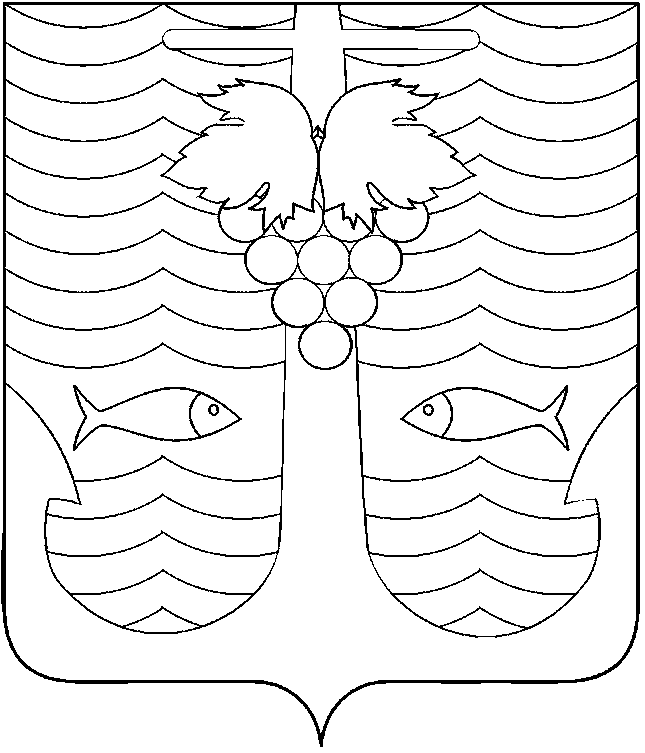 АДМИНИСТРАЦИЯ ТЕМРЮКСКОГО ГОРОДСКОГО ПОСЕЛЕНИЯТЕМРЮКСКОГО РАЙОНАПОСТАНОВЛЕНИЕот 12.09.2016                                                                                         № 1136город ТемрюкОб утверждении административного регламента предоставления муниципальной услуги «Постановка граждан, имеющих трёх и более детей, на учёт в качестве лиц, имеющих право на предоставление им земельных участков, находящихся в государственной и муниципальной собственности, в аренду»В соответствии с Земельным кодексом Российской Федерации;                            Федеральным законом от 6 октября 2003 года № 131-ФЗ «Об общих принципах организации местного самоуправления в Российской Федерации»; Федеральным законом Российской Федерации от 27 июля 2010 года № 210-ФЗ «Об                            организации предоставления государственных и муниципальных услуг»;                             Постановлением Правительства Российской Федерации от 16 мая 2011 года               № 373 «О разработке и утверждении административных регламентов                               исполнения государственных функций и административных регламентов                    предоставления государственных услуг»; Уставом Темрюкского городского                поселения Темрюкского района; постановлением администрации Темрюкского городского поселения Темрюкского района от 19 февраля 2016 года № 233               «Об утверждении перечня муниципальных услуг (функций), предоставляемых                (исполняемых) администрацией Темрюкского городского поселения                        Темрюкского района», п о с т а н о в л я ю:1. Утвердить административный регламент предоставления                                         муниципальной услуги «Постановка граждан, имеющих трёх и более детей, на учёт в качестве лиц, имеющих право на предоставление им земельных участков, находящихся в государственной и муниципальной собственности, в аренду» (приложение).2. Считать утратившим силу постановление администрации                                    Темрюкского городского поселения Темрюкского района от 2 ноября 2015 года № 1211 «Об утверждении административного регламента предоставления                  муниципальной услуги «Постановка граждан, имеющих трёх и более детей на учёт в качестве лиц, имеющих право на предоставление им земельных участков в аренду».3. Специалисту 1 категории (по организационным вопросам и                           взаимодействию со средствами массовой информации (СМИ)) администрации Темрюкского городского поселения Темрюкского района Е.С.Игнатенко                     обнародовать настоящее постановление в печатном средстве массовой  информации и разместить на официальном сайте администрации Темрюкского городского поселения Темрюкского района в информационно - телекоммуникационной сети «Интернет».4. Контроль за выполнением постановления администрации                                    Темрюкского городского поселения Темрюкского района «Об утверждении               административного регламента предоставления муниципальной услуги                      «Постановка граждан, имеющих трёх и более детей, на учёт в качестве лиц, имеющих право на предоставление им земельных участков, находящихся                        в государственной и муниципальной собственности, в аренду» возложить                      на заместителя главы Темрюкского городского поселения Темрюкского района В.Д.Шабалина.5. Постановление вступает в силу на следующий день после его                         официального обнародования.Глава Темрюкского городского поселенияТемрюкского района                                                                                  А.Д.ВойтовПРИЛОЖЕНИЕУТВЕРЖДЁНпостановлением администрацииТемрюкского городскогопоселения Темрюкского районаот 12.09.2016 № 1136АДМИНИСТРАТИВНЫЙ РЕГЛАМЕНТпредоставления муниципальной услуги «Постановка граждан, имеющих трёх и более детей, на учёт в качестве лиц, имеющих право на предоставление им земельных участков, находящихся в государственной и муниципальной собственности, в аренду»Раздел IОбщие положения1.1. Предметом регулирования настоящего административного регламента предоставления муниципальной услуги «Постановка граждан, имеющих трёх и более детей, на учёт в качестве лиц, имеющих право на предоставление им земельных участков, находящихся в государственной и муниципальной собственности, в аренду» (далее – Административный регламент) является определение стандарта и порядка предоставления муниципальной услуги по постановке граждан, имеющих трёх и более детей, на учёт в качестве лиц, имеющих право на предоставление им земельных участков, находящихся в государственной и муниципальной собственности, в аренду (далее - муниципальная услуга).1.2. Круг заявителей.Гражданин (один из родителей), имеющий трех и более детей, имеющих гражданство Российской Федерации (далее - заявитель) с учётом соблюдения следующих условий:1) заявитель в течение последних пяти лет должен проживать (факт проживания по месту жительства подтверждается регистрацией или судебным решением) на территории Темрюкского городского поселения Темрюкского района, в границах которого испрашивается земельный участок;2) ни одному из указанных родителей на территории муниципального образования Темрюкский район, Темрюкского городского поселения Темрюкского района, в границах которого испрашивается земельный участок, ранее не предоставлялся в собственность бесплатно, в постоянное (бессрочное) пользование, пожизненное наследуемое владение земельный участок, предназначенный для индивидуального жилищного строительства, для ведения личного подсобного хозяйства (далее - ЛПХ);3) дети заявителя не переданы под опеку (попечительство) (за исключением случая, предусмотренного частью 1 статьи 13 Федерального закона от 24.04.2008 № 48-ФЗ «Об опеке и попечительстве»);4) возраст младшего из детей заявителя не должен превышать:18 лет;19 лет - для проходящих военную службу по призыву в Вооруженных 
силах Российской Федерации;23 лет - для обучающихся по очной форме обучения в общеобразовательных организациях, профессиональных образовательных организациях и образовательных организациях высшего образования.От имени гражданина Российской Федерации, имеющего трёх и более детей, с заявлением о предоставлении муниципальной услуги имеют право обратиться их законные представители.1.3. Информирование о предоставлении муниципальной услуги, в том числе о месте нахождения и графике работы органа, предоставляющего муниципальную услугу, органов, участвующих в предоставлении муниципальной услуги.1.4. Порядок информирования о порядке предоставления муниципальной услуги:информацию по вопросам предоставления муниципальной услуги можно получить, в администрации Темрюкского городского поселения Темрюкского района (далее – администрация) или МБУ «МФЦ» лично;- посредством телефонной связи;- с использованием информационно-телекоммуникационной сети общего пользования, в том числе посредством Единого портала государственных и муниципальных услуг (функций), Портала государственных и муниципальных услуг (функций) Краснодарского края;- посредством почтовой связи;- в виде информационных материалов;- путем направления в электронном виде по телекоммуникационным каналам связи ответа на заявление заявителя.Информирование по вопросам предоставления муниципальной услуги осуществляется на русском языке.1.5. Индивидуальное устное информирование осуществляется при обращении заинтересованных лиц за информацией:- при личном обращении;- по телефону.Консультирование заявителей по вопросам предоставления муниципальной услуги осуществляется бесплатно.В процессе информирования принимаются все необходимые меры для предоставления полного и оперативного ответа на поставленные вопросы.Время ожидания граждан при индивидуальном устном информировании не может превышать 15 минут.Индивидуальное устное информирование осуществляется не более                       15 минут.В случае если для подготовки ответа требуется продолжительное               время, гражданину может быть предложено обратиться за необходимой информацией в письменном виде, либо предложена возможность повторного консультирования по телефону через определенный промежуток времени,                       а также возможность ответного звонка заинтересованному лицу для разъяснения, либо назначено другое удобное для устного информирования.Звонки от граждан по вопросу информирования о порядке предоставления муниципальной услуги принимаются в соответствии с графиком работы отдела, МБУ «МФЦ». Разговор не должен продолжаться более 15 минут.1.6. Индивидуальное письменное информирование осуществляется в виде письменного ответа, в том числе в форме электронного документа (в зависимости от способа доставки ответа, указанного в письменном обращении, или способа обращения заинтересованного лица за информацией), на обращение заинтересованного лица в порядке, установленном Федеральным законом от 2 мая 2006 года № 59-ФЗ «О порядке рассмотрения обращений граждан Российской Федерации».1.7. Публичное письменное информирование осуществляется путем публикации информационных материалов в СМИ, размещении на официальном Интернет-сайте Темрюкского городского поселения Темрюкского района путем использования информационных стендов, размещающихся в администрации.1.8. Сотрудник органа представляющего муниципальную услугу, осуществляющий прием и консультирование (по телефону или лично), должен корректно и внимательно относиться к обратившемуся, не унижая его чести и достоинства. При информировании о порядке предоставления муниципальной услуги по телефону, сотрудник, сняв трубку, должен представиться: назвать фамилию, имя, отчество, должность, название отдела.В конце информирования сотрудник, осуществляющий прием и консультирование, должен кратко подвести итог разговора и перечислить действия, которые надо предпринимать.1.9. Порядок получения информации заявителями по вопросам предоставления муниципальной услуги, сведений о ходе предоставления указанной услуги с использованием федеральной государственной информационной системы «Единый портал государственных и муниципальных услуг (функций)», а также Портала государственных и муниципальных услуг (функций) Краснодарского края, осуществляется посредством сети Интернет. Набрав адрес официального сайта федеральной государственной информационной системы «Единый портал государственных и муниципальных услуг (функций)» www.gosuslugi.ru, а также Портала государственных и муниципальных услуг (функций) Краснодарского края pgu.krasnodar.ru, заявители могут получить полную информацию по вопросам предоставления муниципальной услуги, сведений о ходе предоставления муниципальной услуги. Также на Порталах размещены формы заявлений и иных документов, необходимых для получения муниципальной услуги и обеспечен доступ к ним для копирования и заполнения в электронном виде.В федеральной государственной информационной системе «Единый портал государственных и муниципальных услуг (функций)», а также Портале государственных и муниципальных услуг (функций) Краснодарского края, размещается полная версия регламента предоставляемой услуги (после официального опубликования) на официальном сайте Темрюкского городского поселения Темрюкского района.1.10. На информационных стендах, размещаемых в помещениях администрации, предназначенных для информирования заинтересованных лиц, содержится следующая информация:- местонахождение, почтовые адреса, справочные телефоны, адреса электронной почты, графики работы, адреса официальных интернет-сайтов органа, предоставляющего муниципальную услугу, органов, участвующих в предоставлении муниципальной услуги, часы приема в отделе;- порядок получения консультаций о предоставлении муниципальной услуги;- перечень документов, необходимых для предоставления услуги;- образец заявления о предоставлении муниципальной услуги и образец заполнения такого заявления;- порядок и срок предоставления муниципальной услуги;- основания для отказа в приеме документов, необходимых для предоставления муниципальной услуги;- основания для отказа в предоставлении муниципальной услуги;- досудебный (внесудебный) порядок обжалования решений и действий (бездействия) органа, предоставляющего муниципальную услугу, а также должностных лиц и муниципальных служащих;- иная информация, необходимая для получения муниципальной услуги.1.11. На официальном сайте администрации в информационно-телекоммуникационной сети Интернет содержится следующая информация:- местонахождение, почтовые адреса, справочные телефоны, адреса электронной почты, графики работы, адреса официальных интернет-сайтов органа, предоставляющего муниципальную услугу, органов, участвующих в предоставлении муниципальной услуги, часы приема в отделе;- порядок получения консультаций о предоставлении муниципальной услуги;- перечень документов, необходимых для предоставления услуги;- образец заявления о предоставлении муниципальной услуги и образец заполнения такого заявления;- порядок и срок предоставления муниципальной услуги;- основания для отказа в приеме документов, необходимых для предоставления муниципальной услуги;- основания для отказа в предоставлении муниципальной услуги;- досудебный (внесудебный) порядок обжалования решений и действий (бездействия) органа, предоставляющего муниципальную услугу, а также должностных лиц и муниципальных служащих;- иная информация, необходимая для получения муниципальной услуги.1.12. Тексты информационных материалов печатаются удобным для чтения шрифтом – Times New Roman, формат листа А-4; текст – прописные буквы, размер шрифта № 16 – обычный; наименование – заглавные буквы, размер шрифта № 16 – жирный, поля – , вкруговую. Тексты материалов должны быть напечатаны без исправлений, наиболее важная информация выделяется жирным шрифтом. В случае оформления информационных материалов в виде образцов заявлений на получение муниципальной услуги, образцов заполнения таких заявлений, перечней документов, требования к размеру шрифта и формату листа могут быть снижены.1.13. Информация о месте нахождения и графике работы, справочных телефонах органа, предоставляющего муниципальную услугу, органов, участвующих в предоставлении муниципальной услуги, МБУ «МФЦ»:В случае изменения вышеуказанного графика, а также контактных телефонов и электронных адресов, в настоящий Административный регламент вносятся соответствующие изменения, информация об изменении также размещается в средствах массовой информации и на официальном сайте Темрюкского городского поселения Темрюкского района.  Порядок получения информации заявителем по вопросам предоставления муниципальной услуги и услуг, которые являются необходимыми и обязательными для предоставления муниципальной услуги, сведений о ходе предоставления указанных услуг, размещён в федеральной государственной информационной системе «Единый портал государственных и муниципальных услуг (функций)».Раздел IIСтандарт предоставления муниципальной услуги2.1. Наименование муниципальной услуги – «Постановка граждан, имеющих трёх и более детей на учёт в качестве лиц, имеющих право на предоставление им земельных участков, находящихся в государственной и муниципальной собственности, в аренду».2.2. Наименование органа, представляющего муниципальную услугу. Органом, предоставляющим муниципальную услугу, является администрация Темрюкского городского поселения Темрюкского района.При предоставлении Муниципальной услуги также могут принимать участие в качестве источников получения документов, необходимых для предоставления Муниципальной услуги, или источников предоставления информации для проверки сведений, предоставляемых заявителями, следующие органы и учреждения:- Филиал ФГБУ «ФКП Росреестра» по Краснодарскому краю;- Темрюкский отдел Управления Росреестра по Краснодарскому краю;- Темрюкский отдел Управления Федеральной налоговой службы по Краснодарскому краю.Запрещено требовать от заявителя осуществление действий, в том числе согласований, необходимых для получения муниципальной услуги и связанных с обращением в иные государственные органы и организации, за исключением получения услуг, включённых в перечень услуг, которые являются необходимыми и обязательными для предоставления муниципальных услуг, утверждённый решением совета Темрюкского городского поселения Темрюкского района.2.3. Результатом предоставления муниципальной услуги является постановление Темрюкского городского поселения Темрюкского района о постановке гражданина, имеющего трёх и более детей на учёт в качестве лица, имеющего право на предоставление ему земельного участка в аренду (далее - постановление) либо письмо об отказе в предоставлении муниципальной услуги.2.4. Срок предоставления муниципальной услуги составляет не более 30 календарных дней со дня принятия заявления и прилагаемых документов.Муниципальная услуга предоставляется в течение следующих сроков:- приём заявления и прилагаемых к нему документов общим отделом администрации Темрюкского городского поселения Темрюкского района, в МБУ «МФЦ», передача пакета документов из МБУ «МФЦ» в администрацию Темрюкского городского поселения Темрюкского района  1 календарный день;- рассмотрение заявления и прилагаемых к нему документов специалистом администрации Темрюкского городского поселения Темрюкского района, формирование и направление специалистом администрации Темрюкского городского поселения Темрюкского района межведомственных запросов, принятие решения о предоставлении либо об отказе в предоставлении земельного участка 10 рабочих дней;- подготовка и согласование проекта постановления, издание постановления 10 календарных дней); - подготовка письма об отказе в предоставлении муниципальной услуги и передача в МБУ «МФЦ» 9 календарных дней;- передача постановления и пакета документов из администрации Темрюкского городского поселения Темрюкского района в МБУ «МФЦ», выдача заявителю постановления, проектов договоров в МБУ «МФЦ»                      1 календарный день.2.5. Предоставление муниципальной услуги осуществляется в соответствии:- Конституцией Российской Федерации // (принята всенародным голосованием 12 декабря 1993 года);- Земельным кодексом Российской Федерации от 25 октября 2001 года              № 136-ФЗ // опубликован  Российская газета, № 211-212, 30 октября 2001 года;- Федеральным законом от 25 октября 2001 года № 137-ФЗ «О введении в действие Земельного кодекса Российской Федерации» // опубликован Российская газета, № 211-212, 30 октября 2001 года; - Федеральным законом от 6 октября 2003 года № 131-ФЗ «Об общих принципах организации местного самоуправления в Российской Федерации» // опубликован Российская газета, № 202, 8 октября  2003 года;- Федеральным законом от 27 июля 2010 года № 210-ФЗ «Об организации предоставления государственных и муниципальных услуг» // опубликован  Российская газета, № 168, 30 июля 2010 года;- Федеральным законом от 27 июля 2006 года № 152-ФЗ «О персональных данных» // опубликован Российская газета, № 165, 29 июля 2006 года;- Федеральным законом от 24 июля 2007 года № 221-ФЗ «О государственном кадастре недвижимости» // опубликован Российская газета,  № 165, 1 августа 2007 года;- Федеральным законом от 21 июля 1997 года № 122-ФЗ «О государственной регистрации прав на недвижимое имущество и сделок с ним» // опубликован Российская газета, № 145, 30 июля 1997 года;- постановлением Правительства Российской Федерации от 16 мая                  2011 года № 373 «О разработке и утверждении административных регламентов исполнения государственных функций и административных регламентов предоставления государственных услуг» // опубликован Собрание законодательства РФ, 30 мая 2011 года, № 22, ст. 3169);- Законом Краснодарского края от 05 ноября 2002 года № 532-КЗ                        «Об основах регулирования земельных отношений в Краснодарском крае» // опубликован «Кубанские новости», № 240, 14 ноября 2002 года;- Уставом Темрюкского городского поселения Темрюкского района;- Настоящим Регламентом.2.6. Исчерпывающий перечень документов, необходимых в соответствии с нормативными правовыми актами для предоставления муниципальной услуги:- заявление на имя главы Темрюкского городского поселения Темрюкского района, которое оформляется по форме, установленной Законом Краснодарского края от 26.12.2014 № 3085-КЗ «О предоставлении гражданам, имеющим трех и более детей, в собственность бесплатно земельных участков, находящихся в государственной или муниципальной собственности» (образец заполнения заявления приводится в приложении № 1 к настоящему Административному регламенту) (далее – заявление);- копия документа, удостоверяющего личность заявителя (паспорт гражданина Российской Федерации);- копия судебного решения о месте жительства в случае отсутствия сведений о регистрации заявителя на территории Темрюкского городского поселения Темрюкского района, или в случае наличия спора о месте регистрации;- копия документов, подтверждающих наличие у заявителя трёх и более детей на момент подачи заявления;- копия свидетельства о браке в случае несовпадения фамилии заявителя и ребёнка (детей);- копия справки с места прохождения военной службы по призыву в 
Вооружённых силах Российской Федерации (в случае прохождения детьми 
военной службы по призыву в Вооружённых Силах Российской Федерации);- копия справки с места обучения (в случае обучения детей в общеобразовательных организациях и государственных образовательных организациях по очной форме обучения);- копия уведомлений согласно запрашиваемым сведениям из Единого государственного реестра прав на недвижимое имущество и сделок с ним, из Государственного кадастра недвижимости, из похозяйственных книг и иных правоустанавливающих документов об отсутствии у другого (других) родителя зарегистрированных прав на земельные участки, предоставленные в собственность, постоянное (бессрочное) пользование, пожизненное наследуемое владение, предназначенные для индивидуального жилищного строительства и ведения личного подсобного хозяйства.Все копии документов предоставляются с оригиналами документов для сличения их специалистом. 2.7. Исчерпывающий перечень документов, необходимых в соответствии с нормативными правовыми актами для предоставления муниципальной услуги, которые находятся в распоряжении государственных органов, органов местного самоуправления и подведомственных государственным органам или органам местного самоуправления организаций, участвующих в предоставлении государственных и муниципальных услуг, и которые заявитель вправе представить:- сведения из Единого государственного реестра прав на недвижимое имущество и сделок с ним, из Государственного кадастра недвижимости об отсутствии у заявителя зарегистрированных прав на земельные участки, предоставленные в собственность, постоянное (бессрочное) пользование, пожизненное наследуемое владение, предназначенные для индивидуального жилищного строительства и ведения личного подсобного хозяйства;- сведения из похозяйственных книг.Документы, указанные в настоящем пункте подлежат представлению в рамках межведомственного информационного взаимодействия и не могут быть затребованы у заявителя. При этом заявитель вправе представить данные документы по собственной инициативе.Непредставление заявителем документов, указанных в пункте 2.7., не является основанием для отказа в предоставлении Муниципальной услуги. 2.8. В случае предоставления заявителем документов, предусмотренных частью 6 статьи 7 Федерального закона от 27.07.2010 № 210-ФЗ «Об организации предоставления государственных и муниципальных услуг», их бесплатное копирование и сканирование осуществляется работниками МБУ «МФЦ», после чего оригиналы возвращаются заявителю, копии иных документов предоставляются заявителем самостоятельно.2.9. От заявителя запрещается требовать:- представления документов и информации или осуществления действий, представление или осуществление которых не предусмотрено нормативными правовыми актами для предоставления муниципальной услуги;- представления документов и информации, которые в соответствии с нормативными правовыми актами Российской Федерации, нормативными правовыми актами Краснодарского края, муниципальными правовыми актами муниципального образования Темрюкский район и Темрюкского городского поселения Темрюкского района находятся в распоряжении государственных органов, представляющих государственную услугу, иных государственных органов, органов местного самоуправления муниципального образования Темрюкский район и (или) подведомственным государственным органам и органам местного самоуправления муниципального образования Темрюкский район организаций, участвующих в предоставлении государственных и муниципальных услуг, за исключением документов, указанных в части 6 статьи 7 Федерального закона от 27.07.2010 № 210-ФЗ «Об организации предоставления государственных и муниципальных услуг».2.10. Исчерпывающий перечень оснований для отказа в приёме документов.Основанием для отказа в приёме документов, необходимых для предоставления муниципальной услуги, является предоставление заявителем документов, оформленных не в соответствии с установленным порядком (наличие исправлений, серьёзных повреждений, не позволяющих однозначно истолковать их содержание, отсутствие обратного адреса, отсутствие подписи, печати).О наличии основания для отказа в приёме документов заявителя информирует работник МБУ «МФЦ», ответственный за приём документов, объясняет заявителю содержание выявленных недостатков в представленных документах и предлагает принять меры по их устранению.Заявитель вправе отозвать своё заявление на любой стадии рассмотрения, согласования или подготовки документа Темрюкского городского поселения Темрюкского района, обратившись с соответствующим заявлением в МБУ «МФЦ».Не может быть отказано заявителю в приёме дополнительных документов при наличии намерения их сдать.2.11. Основания для приостановления муниципальной услуги законодательством Российской Федерации не предусмотрены.2.12. Исчерпывающий перечень оснований для отказа в предоставлении муниципальной услуги:- предоставление неполного пакета документов, наличие которых предусмотрено пунктом 2.6. настоящего Административного регламента;- несоответствие данных в копиях документов обязательным условиям для предоставления земельных участков, установленным пунктом 1.2. настоящего Административного регламента;- уже принятое решение о предоставлении заявителю (другому родителю) в аренду земельного участка как гражданину, имеющему трёх и более детей.2.13. Услуги, которые являются необходимыми и обязательными для предоставления муниципальной услуги, в том числе сведения о документе (документах), выдаваемом (выдаваемых) организациями, участвующими в предоставлении муниципальной услуги отсутствуют.2.14. В соответствии с Федеральным законом от 27.07.2010 № 210-ФЗ            «Об организации предоставления государственных и муниципальных услуг» предоставление муниципальной услуги осуществляется бесплатно. 2.15. Приём заявления и выдача результата муниципальной услуги осуществляется в общем отделе администрации Темрюкского городского поселения Темрюкского района, в МБУ «МФЦ». Допускается подача заявления в электронной форме на Портале государственных и муниципальных услуг (функций) Краснодарского края - pgu.krasnodar.ru и Едином портале государственных и муниципальных услуг (функций)» - www.gosuslugi.ru, с использованием электронно-цифровой подписи.Обращение (в письменном виде) заявителя с просьбой прекращения рассмотрения заявления должно быть подано в общий отдел администрации Темрюкского городского поселения Темрюкского района, в МБУ «МФЦ». Максимальный срок ожидания в очереди при подаче заявления не может превышать 15 минут, время ожидания в очереди при получении результата предоставления муниципальной услуги не может превышать 15 минут.2.16. Срок и порядок регистрации заявления о предоставлении муниципальной услуги составляет:- при личном обращении  заявителя либо его представителя – не более пятнадцати минут;- при получении запроса посредством почтового отправления или электронной почты – не более одного рабочего дня.Далее работник МБУ «МФЦ» передаёт заявителю первый экземпляр расписки, второй – помещает в пакет принятых документов.2.17. Требования к помещениям, в которых предоставляется муниципальная услуга, к залу ожидания, местам заполнения заявлений о предоставлении муниципальной услуги, информационным стендам с образцами их заполнения и перечнем документов, необходимых для предоставления каждой муниципальной услуги:2.17.1 Помещения, в которых предоставляется муниципальная услуга, должны соответствовать санитарно-гигиеническим правилам и нормативам, правилам пожарной безопасности, безопасности труда. Помещения оборудуются системами кондиционирования (охлаждения и нагревания) и вентилирования воздуха, средствами оповещения о возникновении чрезвычайной ситуации. На видном месте размещаются схемы размещения средств пожаротушения и путей эвакуации людей. Предусматривается оборудование доступного места общественного пользования (туалет). Обеспечение беспрепятственного доступа граждан с ограниченными возможностями передвижения к помещениям, в которых предоставляется муниципальная услуга, осуществляется в соответствии со статьей 15 Федерального закона от 24 ноября 1995 года № 181-ФЗ «О социальной защите инвалидов в Российской Федерации». Прием инвалидов (включая инвалидов, использующих кресла-коляски и собак-проводников), предусмотрен в фойе администрации. На видном месте устанавливается стол, стул, табличка с указанием назначения данного места и номером телефона отдела для вызова специалиста. На входе в помещение установлена кнопка вызова специалистов.Помещения МБУ «МФЦ» для работы с заявителями оборудуются электронной системой управления очередью, которая представляет собой комплекс программно-аппаратных средств, позволяющих оптимизировать управление очередями заявителей. 2.17.2. Для ожидания заявителями приёма, заполнения необходимых для получения муниципальной услуги документов отводятся места, оборудованные стульями, столами (стойками) для возможности оформления документов, обеспечиваются ручками, бланками документов, доступом к основным нормативным правовым актам, регламентирующим предоставление муниципальной услуги. Количество мест ожидания определяется исходя из фактической нагрузки и возможности их размещения в помещении.2.17.3. Информационные стенды размещаются на видном, доступном месте.Оформление информационных листов осуществляется удобным для чтения шрифтом – Times New Roman, формат листа А-4; текст – прописные буквы, размер шрифта № 16 – обычный; наименование – заглавные буквы, размер шрифта № 16 – жирный, поля – , вкруговую. Тексты материалов должны быть напечатаны без исправлений, наиболее важная информация выделяется жирным шрифтом. В случае оформления информационных материалов в виде образцов заявлений на получение муниципальной услуги, образцов заявлений, перечней документов требования к размеру шрифта и формату листа могут быть снижены. 2.18. Показатели доступности и качества муниципальной услуги.Показателями доступности и качества муниципальной услуги являются:- количество и продолжительность взаимодействий заявителя с должностными лицами, специалистами, осуществляющими предоставление муниципальной услуги;- возможность подачи запроса заявителя о предоставлении муниципальной услуги и выдачи заявителям документов по результатам предоставления муниципальной услуги в МБУ «МФЦ»;- возможность оказания МБУ «МФЦ» платной услуги – выезд сотрудника на дом заявителя по его заявлению для приема заявления и пакета требуемых документов на предоставление услуги и для выдачи результатов предоставления услуги;- транспортная доступность к месту предоставления муниципальной услуги;- инвалидам обеспечиваются: условия для беспрепятственного доступа к объекту (зданию, помещению), в котором предоставляется муниципальная услуга, а также для беспрепятственного пользования транспортом, средствами связи и информации; возможность самостоятельного передвижения по территории, на которой расположен объект (здание, помещение), в котором предоставляется услуга, а также входа в такой объект и выхода из него, посадки в транспортное средство и высадки из него, в том числе с использованием кресла-коляски; сопровождение инвалидов, имеющие стойкие расстройства функции зрения и самостоятельного передвижения; надлежащее размещение оборудования и носителей информации, необходимых для обеспечения беспрепятственного доступа инвалидов к объекту (зданию, помещению), в котором предоставляется услуга, и к услуге с учетом ограничений их жизнедеятельности; дублирование необходимой для инвалидов звуковой и зрительной информации, а также надписей, знаков и иной текстовой и графической информации знаками, выполненными рельефно-точечным шрифтом Брайля; допуск сурдопереводчика и тифлосурдопереводчика; допуск собаки-проводника на объект (здание, помещение), в котором предоставляется услуга; оказание инвалидам помощи в преодолении барьеров, мешающих получению ими услуг наравне с другими лицами;- порядок информирования о муниципальной услуге, в том числе в электронной форме;- исчерпывающая информация о муниципальной услуге, в том числе в электронной форме;- предоставление муниципальной услуги с использованием возможностей Портала государственных и муниципальных услуг (функций) Краснодарского края и Единого портала государственных и муниципальных услуг (функций) (предоставление возможности подачи заявления о предоставлении муниципальной услуги и документов (содержащихся в них сведений), необходимых для предоставления муниципальной услуги, в форме электронного документа, размещение на Порталах форм заявлений  и иных документов, необходимых для получения услуги и обеспечение доступа к ним для копирования и заполнения в электронном виде, обеспечение возможности для заявителей осуществлять с использованием Порталов мониторинг хода предоставления услуги);- установление и соблюдение срока предоставления муниципальной услуги, в том числе срока ожидания в очереди при подаче заявления и при получении результата предоставления муниципальной услуги;- установление и соблюдение требований к помещениям, в которых предоставляется услуга;- обоснованность отказов в предоставлении муниципальной услуги;- установление должностных лиц, специалистов, ответственных за предоставление муниципальной услуги.2.19. Допускается подача заявления с приложением документов, указанных в пунктах 2.6.-2.7. путем направления их в адрес органа, предоставляющего муниципальную услугу, МФЦ в электронном виде с применением информационной системы, используемой при предоставлении муниципальных услуг в электронном виде, опубликованной в Едином портале государственных и муниципальных услуг, при условии использования электронной подписи.Иные требования, в том числе учитывающие особенности предоставления государственной услуги в многофункциональных центрах предоставления государственных и муниципальных услуг и особенности предоставления государственной услуги в электронной форме. При определении особенностей предоставления государственной услуги в электронной форме указывается перечень классов средств электронной подписи, которые допускаются к использованию при обращении за получением государственной услуги, оказываемой с применением усиленной квалифицированной электронной подписи, и определяются на основании утверждаемой федеральным органом исполнительной власти по согласованию с Федеральной службой безопасности Российской Федерации модели угроз безопасности информации в информационной системе, используемой в целях приема обращений за получением государственной услуги и (или) предоставления такой услуги. Раздел IIIСостав, последовательность и сроки выполненияадминистративных процедур (действий), требования к порядкуих выполнения, в том числе особенности выполненияадминистративных процедур в электронной форме3.1. Муниципальная услуга предоставляется путём выполнения административных процедур (действий).3.2. Исчерпывающий перечень административных процедур.  В состав административных процедур входят:1) приём заявления и прилагаемых к нему документов общим отделом администрации Темрюкского городского поселения Темрюкского района, МБУ «МФЦ», передача пакета документов из МБУ «МФЦ» в администрацию Темрюкского городского поселения Темрюкского района;2) рассмотрение заявления и прилагаемых к нему документов в администрации Темрюкского городского поселения Темрюкского района, принятие решения о предоставлении либо об отказе в предоставлении муниципальной услуги, формирование и направление специалистом администрации Темрюкского городского поселения Темрюкского района межведомственных запросов;3) подготовка и согласование проекта постановления, издание постановления, подготовка письма об отказе в предоставлении муниципальной услуги;4) передача постановления или письма об отказе в предоставлении муниципальной услуги и пакета документов из администрации Темрюкского городского поселения Темрюкского района в МБУ «МФЦ», выдача заявителю постановления либо письма об отказе в предоставлении муниципальной услуги в МБУ «МФЦ».Постановление, письмо об отказе выдаются заявителю или направляются ему по адресу, содержащемуся в его заявлении.3.3. Приём заявления и прилагаемых к нему документов общим отделом администрации Темрюкского городского поселения Темрюкского района, МБУ «МФЦ», передача пакета документов из МБУ «МФЦ» в администрацию Темрюкского городского поселения Темрюкского района.3.4. Основанием для начала административной процедуры является обращение заявителя в администрацию Темрюкского городского поселения Темрюкского района, в МБУ «МФЦ» с заявлением и приложенными к нему документами, предусмотренными настоящим Административным регламентом.При приёме заявления и прилагаемых к нему документов специалист администрации Темрюкского городского поселения Темрюкского района, работник МБУ «МФЦ»:устанавливает личность заявителя, в том числе проверяет документ, удостоверяющий личность, проверяет полномочия заявителя, в том числе полномочия представителя действовать от его имени;проверяет наличие всех необходимых документов исходя из соответствующего перечня документов, необходимых для предоставления муниципальной услуги;проверяет соответствие представленных документов установленным требованиям, удостоверяясь, что:- документы в установленных законодательством случаях нотариально удостоверены, скреплены печатями, имеют надлежащие подписи сторон или определённых законодательством должностных лиц;- тексты документов написаны разборчиво;- фамилии, имена и отчества физических лиц, адреса их мест жительства написаны полностью;- в документах нет подчисток, приписок, зачёркнутых слов и иных не оговоренных в них исправлений;- документы не исполнены карандашом;- документы не имеют серьёзных повреждений, наличие которых не позволяет однозначно истолковать их содержание;- срок действия документов не истёк;- документы содержат информацию, необходимую для предоставления 
муниципальной услуги, указанной в заявлении;- документы представлены в полном объёме;- в случае предоставления документов, предусмотренных частью 6 статьи 7 Федерального закона от 27.07.2010 № 210-ФЗ «Об организации предоставления государственных и муниципальных услуг», осуществляет их бесплатное копирование или сканирование, сличает представленные заявителем экземпляры оригиналов и копий документов (в том числе нотариально удостоверенные) друг с другом. Если представленные копии документов нотариально не заверены, сличив копии документов с их подлинными экземплярами, заверяет своей подписью с указанием фамилии и инициалов и ставит штамп «копия верна»;- при отсутствии оснований для отказа в приёме документов оформляет с использованием системы электронной очереди, выдаёт расписку о приёме 
документов.Поступившее заявление работник МБУ «МФЦ» оформляет с использованием системы электронной очереди расписку о приёме документов по установленной форме в 2 экземплярах. В расписке указываются:- дата представления документов;- Ф.И.О. заявителя (лиц по доверенности);- адрес электронной почты;- адрес объекта;- перечень документов с указанием их наименования, реквизитов;- количество экземпляров каждого из представленных документов (подлинных экземпляров и их копий);- максимальный срок оказания муниципальной услуги;- фамилия и инициалы работника, принявшего документы, а также его подпись;- иные данные.Далее работник МБУ «МФЦ» передаёт заявителю первый экземпляр расписки, второй – помещает в пакет принятых документов.Заявитель, представивший документы для получения муниципальной услуги, в обязательном порядке информируется работником МБУ «МФЦ»:- о сроке предоставления муниципальной услуги;- о возможности отказа в предоставлении муниципальной услуги.Выдача заявителю расписки подтверждает факт приёма работником МБУ «МФЦ» комплекта документов от заявителя.3.5. Порядок передачи курьером МБУ «МФЦ» пакета документов в администрацию Темрюкского городского поселения Темрюкского района. В день приёма заявления пакет документов вместе с реестром приёма-передачи документов передаётся в общий отдел администрации Темрюкского городского поселения Темрюкского района на основании реестра, который составляется в 2 экземплярах и содержит дату и время передачи.При передаче пакета документов специалист администрации Темрюкского городского поселения Темрюкского района, принимающий их, проверяет в присутствии курьера МБУ «МФЦ» соответствие и количество документов с данными, указанными в реестре, проставляет дату, время получения документов и подпись. Первый экземпляр реестра остаётся у специалиста администрации Темрюкского городского поселения Темрюкского района, второй - подлежит возврату курьеру МБУ «МФЦ». Информация о получении документов заносится в электронную базу. После регистрации заявления, специалист администрации Темрюкского городского поселения Темрюкского района, ответственный за регистрацию входящей корреспонденции, передаёт его на рассмотрение руководителю администрации поселения, либо лицу, его замещающему.3.6. Результатом административной процедуры является передача заявления и прилагаемых документов на рассмотрение руководителю администрации поселения либо лицу его замещающему, приём заявления и прилагаемых к нему документов и передача пакета документов из МБУ «МФЦ» в администрацию Темрюкского городского поселения Темрюкского района. 3.7. Порядок рассмотрения документов в администрации Темрюкского городского поселения Темрюкского района, принятие решения о предоставлении либо об отказе в предоставлении муниципальной услуги, формирование и направление администрацией Темрюкского городского поселения Темрюкского района межведомственных запросов.	3.8. Основанием для начала административной процедуры является принятие специалистом администрации Темрюкского городского поселения Темрюкского района заявления и прилагаемых к нему документов от курьера МБУ «МФЦ».Начальник отдела по земельным вопросам и агропромышленного комплекса администрации Темрюкского городского поселения Темрюкского района проводит предварительный анализ документов и назначает ответственное лицо по рассмотрению заявления и подготовке проекта решения:а) об отказе в предоставлении муниципальной услуги;б) о подготовке проекта постановления.В случае отсутствия оснований для отказа в предоставлении муниципальной услуги принимается решение о подготовке проекта постановления и назначается ответственное лицо за подготовку проекта постановления.3.9. Специалист, ответственный за рассмотрение заявления, проводит анализ пакета документов. При наличии оснований для отказа в предоставлении муниципальной услуги, предусмотренных пунктом 2.10. настоящего Административного регламента, принимает решение об отказе в предоставлении муниципальной услуги не позднее 10 календарных дней с момента выявления обстоятельств, являющихся основанием для отказа.При принятии решения об отказе в предоставлении муниципальной услуги специалистом администрации Темрюкского городского поселения Темрюкского района в течение 5 дней готовится соответствующее письмо об отказе в предоставлении муниципальной услуги с указанием причин, которое:- согласовывается с начальниками структурных подразделений, заместителями главы и подписывается главой Темрюкского городского поселения Темрюкского района - 3дня;- передаётся в МБУ «МФЦ» - 1 день.3.10. В случае непредставления заявителем по собственной инициативе документов, находящихся в распоряжении государственных органов, органов местного самоуправления и подведомственных государственным органам или органам местного самоуправления организаций, участвующих в предоставлении государственных и муниципальных услуг, подготавливаются межведомственные запросы в соответствующие органы.Межведомственные запросы оформляются в соответствии с требованиями, установленными Федеральным законом от 27.07.2010 № 210-ФЗ «Об организации предоставления государственных и муниципальных услуг».Направление межведомственных запросов оформляется в электронной форме и осуществляется с использованием единой системы межведомственного электронного взаимодействия либо по иным электронным каналам.Также допускается направление запросов в бумажном виде (по факсу, либо посредством курьера).3.11. Конечным результатом административной процедуры является рассмотрение заявления и прилагаемых к нему документов в администрации Темрюкского городского поселения Темрюкского района, принятие решения о предоставлении либо об отказе в предоставлении муниципальной услуги, формирование и направление администрацией Темрюкского городского поселения Темрюкского района межведомственных запросов.3.12. Критерии принятия решения:- обращение за получением муниципальной услуги соответствующего лица;- предоставление в полном объеме документов, указанных в пункте 2.6. административного регламента;- достоверность поданных документов;- получение сведений, заключений, выписок и прочих документов от органов, участвующих в предоставлении услуги.3.13. Способ фиксации результата выполнения административной процедуры -  внесение в базу данных.3.14. Подготовка и согласование проекта постановления, издание постановления.3.14.1. Основанием для начала административной процедуры является принятие решения о предоставлении муниципальной услуги.3.14.2. Подготовка специалистом администрации Темрюкского городского поселения Темрюкского района проекта постановления.При отсутствии оснований для отказа в предоставлении муниципальной услуги специалист администрации Темрюкского городского поселения Темрюкского района, при наличии полученных сведений на направленные межведомственные запросы:- осуществляет подготовку проекта постановления;- обеспечивает согласование проекта.3.14.3. Согласование (издание) проекта постановления осуществляется:- специалистом администрации Темрюкского городского поселения Темрюкского района – 2 дня;- структурными подразделениями, заместителями главы Темрюкского городского поселения Темрюкского района – 5 дней;- регистрация постановления общим отделом администрации Темрюкского городского поселения Темрюкского района – 1день.3.14.4. Результатом административной процедуры является подписанное и зарегистрированное в установленном порядке постановление.3.14.5. Критерии принятия решения:- соответствие представленных документов установленным требованиям;- предоставление в полном объеме документов, указанных в пункте 2.6. административного регламента;- достоверность поданных документов;- отсутствие сведений, заключений, выписок и прочих документов от органов, участвующих в предоставлении услуги, содержащих основания для отказа в предоставлении муниципальной услуги;- отсутствие оснований для отказа, указанных в пункте 2.12 административного регламента.3.14.6. Способ фиксации результата выполнения административной процедуры - внесение в журнал регистрации.3.15. Порядок передачи результата муниципальной услуги и пакета документов из администрации Темрюкского городского поселения Темрюкского района в МБУ «МФЦ», выдача заявителю результата муниципальной услуги в МБУ «МФЦ».3.15.1. Основанием для начала административной процедуры является наличие зарегистрированного постановления, либо подписанного письма об отказе.3.15.2. Передача постановления или письма об отказе и пакета документов из администрации Темрюкского городского поселения Темрюкского района в МБУ «МФЦ». Передача пакета документов из администрации Темрюкского городского поселения Темрюкского района в МБУ «МФЦ» осуществляется на основании реестра, который составляется в 2 экземплярах и содержит дату и время передачи. При передаче пакета документов курьер МБУ «МФЦ», принимающий их, проверяет в присутствии специалиста администрации Темрюкского городского поселения Темрюкского района соответствие и количество документов с данными, указанными в реестре, проставляет дату, время получения документов и подпись. Первый экземпляр реестра остаётся у курьера МБУ «МФЦ», второй - подлежит возврату специалисту администрации Темрюкского городского поселения Темрюкского района. Информация о получении документов заносится в электронную базу.3.15.3. Выдача результата муниципальной услуги и пакета документов заявителю в МБУ «МФЦ». При выдаче документов работник МБУ «МФЦ»:- устанавливает личность заявителя, проверяет наличие расписки (в случае утери заявителем расписки распечатывает с использованием программного электронного комплекса 1 экземпляр расписки, на обратной стороне которой делает надпись «оригинал расписки утерян», ставит дату и подпись;- знакомит заявителя с содержанием результата муниципальной услуги;- выдаёт результат муниципальной услуги.Заявитель подтверждает получение результата муниципальной услуги личной подписью с расшифровкой в соответствующей графе расписки, которая хранится в МБУ «МФЦ».Постановление, письмо об отказе выдаются заявителю или направляются ему по адресу, содержащемуся в его заявлении о предоставлении земельного участка.3.15.4. Результатом данной административной процедуры является выдача заявителю результата предоставления муниципальной услуги и пакета документов.3.15.5. Критерии принятия решения:- наличие согласованного и подписанного в установленном порядке постановления, либо отказа.3.15.6. Способ фиксации результата выполнения административной процедуры - подпись заявителя о получении результата рассмотрения заявления.Блок-схема последовательности проведения административных процедур при предоставлении Муниципальной услуги приведена в приложении № 2 к настоящему Административному регламенту.                                                Раздел IVФормы контроля за исполнением Административного регламента4.1. Текущий контроль за соблюдением и исполнением настоящего Административного регламента в ходе предоставления муниципальной услуги осуществляется путём проведения проверок работников уполномоченными заместителями руководителей соответствующих органов, участвующих в предоставлении муниципальной услуги.4.2. Порядок и периодичность осуществления плановых и внеплановых проверок полноты и качества предоставления муниципальной услуги, в том числе порядок и формы контроля за полнотой и качеством предоставления муниципальной услуги:4.3. Контроль за полнотой и качеством предоставления муниципальной услуги включает в себя проведение плановых и внеплановых проверок.4.4. Плановые и внеплановые проверки проводятся заместителем главы, начальником структурного подразделения Темрюкского городского поселения Темрюкского района, координирующим соответствующую работу. Проведение плановых проверок полноты и качества предоставления муниципальной услуги осуществляется в соответствии с утверждённым графиком, но не менее 1 раза в год.Внеплановые проверки проводятся по обращениям заявителей с жалобами на нарушение их прав и законных интересов в ходе предоставления муниципальной услуги, а также на основании документов и сведений, указывающих на нарушение исполнения Административного регламента.В ходе плановых и внеплановых проверок:- проверяется знание ответственными лицами требований настоящего Административного регламента, нормативных правовых актов, устанавливающих требования к предоставлению муниципальной услуги;- проверяется соблюдение сроков и последовательности исполнения административных процедур;- выявляются нарушения прав заявителей, недостатки, допущенные в ходе предоставления муниципальной услуги.4.5. По результатам проведённых проверок в случае выявления нарушения порядка предоставления муниципальной услуги, прав заявителей виновные лица привлекаются к ответственности в соответствии с законодательством Российской Федерации и принимаются меры по устранению нарушений.4.6. Ответственность должностных лиц, муниципальных служащих за 
решения и действия (бездействие), принимаемые (осуществляемые) в ходе 
предоставления муниципальной услуги:4.7. Должностные лица, муниципальные служащие, участвующие в предоставлении муниципальной услуги, несут персональную ответственность за принятие решений и действия (бездействие) при предоставлении муниципальной услуги.4.8. Персональная ответственность устанавливается в должностных 
инструкциях в соответствии с требованиями законодательства Российской 
Федерации.4.9. Положения, характеризующие требования к порядку и формам контроля за предоставлением муниципальной услуги, в том числе со стороны заявителей.Порядок и формы контроля за предоставлением муниципальной услуги должны отвечать требованиям непрерывности и действенности (эффективности).Заявители могут контролировать предоставление муниципальной услуги путём получения письменной и устной информации о результатах проведённых проверок и принятых по результатам проверок мерах. Раздел VДосудебный (внесудебный) порядок обжалования решений и действий (бездействия) органов, предоставляющих муниципальную услугу, а также их должностных лиц, муниципальных служащих5.1. Заявитель имеет право на досудебное (внесудебное) обжалование действий (бездействия) и решений, принятых (осуществляемых) администрацией Темрюкского городского поселения Темрюкского района, их должностными лицами, муниципальными служащими в ходе предоставления муниципальной  услуги (далее – досудебное (внесудебное) обжалование). 5.2. Предметом досудебного (внесудебного) обжалования являются конкретное решение и действия (бездействие) администрации Темрюкского городского поселения Темрюкского района, а также действия (бездействие) должностных лиц, муниципальных служащих в ходе предоставления муниципальной услуги, в результате которых нарушены права заявителя на получение муниципальной услуги, созданы препятствия к предоставлению ему муниципальной услуги.Заявитель может обратиться с жалобой, в следующих случаях:1) нарушения срока регистрации заявления заявителя о предоставлении муниципальной услуги;2) нарушения срока предоставления муниципальной услуги;3) требования у заявителя документов, не предусмотренных нормативными правовыми актами Российской Федерации, нормативными правовыми актами Краснодарского края, муниципальными правовыми актами муниципального образования Темрюкский район, Темрюкского городского поселения Темрюкского района для предоставления муниципальной услуги;4) отказа в приёме документов, предоставление которых предусмотрено нормативными правовыми актами Российской Федерации, нормативными правовыми актами Краснодарского края, муниципальными правовыми актами муниципального образования Темрюкский район, Темрюкского городского поселения Темрюкского района для предоставления муниципальной услуги, у заявителя;5) отказа в предоставлении муниципальной услуги, если основания отказа не предусмотрены федеральными законами и принятыми в соответствии с ними иными нормативными правовыми актами Российской Федерации, нормативными правовыми актами Краснодарского края, муниципальными правовыми актами муниципального образования Темрюкский район, Темрюкского городского поселения Темрюкского района;  6) требования от заявителя при предоставлении муниципальной услуги платы, не предусмотренной нормативными правовыми актами Российской 
Федерации, нормативными правовыми актами Краснодарского края, муниципальными правовыми актами муниципального образования Темрюкский район, Темрюкского городского поселения Темрюкского района; 7) отказа администрации Темрюкского городского поселения Темрюкского района,  их должностных лиц об исправлении допущенных опечаток и ошибок в выданных в результате предоставления муниципальной услуги документах либо нарушение установленного срока таких исправлений.5.3. Жалоба подаётся в письменной форме на бумажном носителе либо в электронной форме в администрацию Темрюкского городского поселения Темрюкского района.  5.4. Жалобы на решения, принятые администрацией Темрюкского городского поселения Темрюкского района, подаются главе Темрюкского городского поселения Темрюкского района. 5.5. Жалоба может быть направлена по почте, через МБУ «МФЦ», с использованием информационно-телекоммуникационной сети интернет,  официального сайта органа, предоставляющего муниципальную услугу, Портала государственных и муниципальных услуг Краснодарского края, а также может быть принята при личном приёме заявителя.В случае подачи жалобы при личном приёме заявитель предоставляет  документ, удостоверяющий его личность, в соответствии с законодательством Российской Федерации.5.6. Жалоба должна содержать:1) наименование органа, предоставляющего муниципальную услугу, -  администрация Темрюкского городского поселения Темрюкского района, органа,  участвующего в предоставлении муниципальной услуги, должностных лиц, муниципальных служащих, решения и действия (бездействие) которых обжалуются;2) фамилию, имя, отчество (последнее – при наличии), сведения о месте жительства заявителя – физического лица, а также номер (номера) контактного телефона, адрес (адреса) электронной почты (при наличии) и почтовый адрес, по которым должен быть направлен ответ заявителю;3) сведения об обжалуемых решениях и действиях (бездействии) администрации Темрюкского городского поселения Темрюкского района, органа, участвующего в предоставлении муниципальной услуги, должностных лиц, муниципальных служащих;4) доводы, на основании которых заявитель не согласен с решением и действием (бездействием) администрации Темрюкского городского поселения Темрюкского района, органа, участвующего в предоставлении муниципальной услуги, должностного лица, муниципального служащего. Заявителем могут быть представлены документы (при наличии), подтверждающие доводы заявителя, либо их копии. 5.7. Заявитель имеет право на получение информации и документов, необходимых для обоснования и рассмотрения жалобы, посредством обращения в письменной либо устной форме.5.8. Жалоба, поступившая в администрацию Темрюкского городского поселения Темрюкского района, в орган, участвующий в предоставлении муниципальной услуги, не через МБУ «МФЦ», подлежит регистрации не позднее следующего  рабочего дня со дня её поступления и рассмотрению в течение 15 рабочих дней со дня её регистрации, а в случае обжалования отказа администрации Темрюкского городского поселения Темрюкского района, органа, участвующего в предоставлении муниципальной услуги, должностного лица в приёме  документов у заявителя либо от исправления допущенных опечаток и ошибок или в случае обжалования нарушения установленного срока таких исправлений – в течение 5 рабочих дней со дня её регистрации.Жалоба, поступившая в администрацию Темрюкского городского поселения Темрюкского района, орган, участвующий в предоставлении муниципальной услуги, через МБУ «МФЦ» подлежит рассмотрению в течение 15 рабочих дней со дня её приёма в МБУ «МФЦ». 5.9. В случае если в компетенцию администрации Темрюкского городского поселения Темрюкского района, органа, участвующего в предоставлении  муниципальной услуги, куда жалоба подана заявителем, не входит принятие решения по жалобе в соответствии с требованиями законодательства, жалоба в течение 3 рабочих дней со дня её регистрации направляется в уполномоченный на её рассмотрение орган, заявитель в письменной форме информируется о перенаправлении жалобы.При этом срок рассмотрения жалобы исчисляется со дня регистрации жалобы в органе, уполномоченном на её рассмотрение.5.10. По результатам рассмотрения жалобы принимается решение о признании жалобы обоснованной, частично обоснованной или необоснованной.В случае признания жалобы необоснованной заявитель об этом уведомляется, ему разъясняется порядок обращения в суд с указанием юрисдикции и адреса суда.В случае признания жалобы обоснованной (частично обоснованной) администрация поселения принимает обязательное для исполнения предписание, констатирующее с обязательной ссылкой на нормативные правовые акты, выявленные нарушения при предоставлении муниципальной услуги, устанавливающее сроки для устранения нарушений, содержащее рекомендации о принятии мер по устранению причин нарушения прав, свобод и законных интересов заявителя, рекомендации о привлечении к дисциплинарной ответственности лиц, допустивших нарушения при предоставлении муниципальной услуги.Заявитель уведомляется о признании жалобы обоснованной (частично обоснованной) и о принятых мерах.5.11. Заявители имеют право на получение информации и документов, необходимых для обоснования и рассмотрения жалобы.При рассмотрении жалобы заявителю предоставляется возможность ознакомления с документами и материалами, касающимися рассмотрения жалобы, если это не затрагивает права, свободы и законные интересы других лиц и, если в указанных документах и материалах не содержатся сведения, составляющие государственную или иную охраняемую федеральным законом тайну.5.12. Не позднее дня, следующего за днем принятия решения, указанного в пункте 5.10. раздела V настоящего Административного регламента, заявителю в письменной форме и, по желанию заявителя, в электронной форме направляется мотивированный ответ о результатах рассмотрения жалобы.Заместитель главы Темрюкского городского поселения Темрюкского района                                                                              В.Д.Шабалин № п/пНаименованиеорганизацииНаименованиеорганизацииЮридический адресГрафик работыГрафик работыТелефоныТелефоныАдреса электронной почты и сайта122344556Орган, непосредственно предоставляющий услугуОрган, непосредственно предоставляющий услугуОрган, непосредственно предоставляющий услугуОрган, непосредственно предоставляющий услугуОрган, непосредственно предоставляющий услугуОрган, непосредственно предоставляющий услугуОрган, непосредственно предоставляющий услугуОрган, непосредственно предоставляющий услугуОрган, непосредственно предоставляющий услугу1Администрация Темрюкского городского поселения Темрюкского районаг. Темрюк,     ул. Ленина, 48.г. Темрюк,     ул. Ленина, 48.понедельник –четверг с 8-00 до 17-00, пятница ипредпраздничные днис 8-00 до 16-00 перерыв на обед с 12-00 до 12-48.Выходные дни: суббота,воскресенье(86148)5-17-20(86148)5-17-20(86148)5-17-20email:temrukadm@yandex.ruwww.admtemruk.ruОрганы, участвующие в предоставлении услугиОрганы, участвующие в предоставлении услугиОрганы, участвующие в предоставлении услугиОрганы, участвующие в предоставлении услугиОрганы, участвующие в предоставлении услугиОрганы, участвующие в предоставлении услугиОрганы, участвующие в предоставлении услугиОрганы, участвующие в предоставлении услугиОрганы, участвующие в предоставлении услуги2Муниципальное бюджетное учреждение муниципального образования Темрюкский район «Многофункци-ональный центр по предоставлению государствен-ных и муниципальных услуг» (далее – МБУ МФЦ)Муниципальное бюджетное учреждение муниципального образования Темрюкский район «Многофункци-ональный центр по предоставлению государствен-ных и муниципальных услуг» (далее – МБУ МФЦ)г. Темрюк, г. Темрюк, ул. Розы Люксембург, д. 65 / ул. Гоголя, 90понедельник, втроник, четверг, пятница с 8-00 до 18-30, среда с 8-00 до 20-00 без перерыва на обед, суббота с 8-00 до14-00 без перерыва на обед Выходной день:воскресеньепонедельник, втроник, четверг, пятница с 8-00 до 18-30, среда с 8-00 до 20-00 без перерыва на обед, суббота с 8-00 до14-00 без перерыва на обед Выходной день:воскресеньепонедельник, втроник, четверг, пятница с 8-00 до 18-30, среда с 8-00 до 20-00 без перерыва на обед, суббота с 8-00 до14-00 без перерыва на обед Выходной день:воскресенье(86148) 5-44-45,5-44-11e-mail: mfctemryuk@yandex.ruwww.mfctemryuk.ru3Филиал ФГБУ «ФКП Росреестра» по Краснодарскому краюФилиал ФГБУ «ФКП Росреестра» по Краснодарскому краюг. Темрюк,ул. Таманская, 58понедельник - четверг с 8-00 до 17-00, пятница с 8-00 до 16-00, перерыв  на обед: с 12-00 до 13-00. Выходные дни: суббота, воскресеньепонедельник - четверг с 8-00 до 17-00, пятница с 8-00 до 16-00, перерыв  на обед: с 12-00 до 13-00. Выходные дни: суббота, воскресеньепонедельник - четверг с 8-00 до 17-00, пятница с 8-00 до 16-00, перерыв  на обед: с 12-00 до 13-00. Выходные дни: суббота, воскресенье(86148)  4-43-51www.kadastr-23.ru4Темрюкский отдел Управления Росреестра             по Краснодарскому краю Темрюкский отдел Управления Росреестра             по Краснодарскому краю г. Темрюк, ул. Розы Люксембург, 67понедельник – пятница с 9-00 до 18-00, перерыв на обед: с 13-00 до 14-00, суббота                с 8-00 до 13-00. Выходные дни: воскресенье.понедельник – пятница с 9-00 до 18-00, перерыв на обед: с 13-00 до 14-00, суббота                с 8-00 до 13-00. Выходные дни: воскресенье.понедельник – пятница с 9-00 до 18-00, перерыв на обед: с 13-00 до 14-00, суббота                с 8-00 до 13-00. Выходные дни: воскресенье.(86148)4-44-04www.rosreestr.ru5Темрюкский отдел управления Федеральной налоговой службы поКраснодарскому краю Темрюкский отдел управления Федеральной налоговой службы поКраснодарскому краю г. Темрюк,ул. Ленина, 102 "б"Понедельник, среда с 9-00 до 18-00, вторник, четверг с 8-00 до 19-00, пятницас 9-00 до  16-45, перерыв на обед с 13-00 до 14-00 каждая 1 и 3 суббота месяца с 10-00 до 15-00Понедельник, среда с 9-00 до 18-00, вторник, четверг с 8-00 до 19-00, пятницас 9-00 до  16-45, перерыв на обед с 13-00 до 14-00 каждая 1 и 3 суббота месяца с 10-00 до 15-00Понедельник, среда с 9-00 до 18-00, вторник, четверг с 8-00 до 19-00, пятницас 9-00 до  16-45, перерыв на обед с 13-00 до 14-00 каждая 1 и 3 суббота месяца с 10-00 до 15-00(86148) 4-43-70Email:i235200@r23.nalog.ru 